17 апреля 2020 годДистанционное обучение О «А».1 урок Русский язык Тема: Буква ЗПросмотр видеофрагмента: https://www.youtube.com/watch?v=fkhjBjNNKM0Работа в прописях стр. 10-11. В тетрадь в узкую линейку переписать текс «У Зины коза» (Азбука стр.93)2 урок Технология Тема: Аппликация «Цыпленок в скорлупе»Вырезать овалы: из желтой бумаги цыпленка, из белой скорлупу. Скорлупу разрезать, имитируя треснувшее яйцо. Цыпленку сделать надрезы, дополнить клюв и глаза. Собрать аппликацию. Фото работ отправить классному руководителю.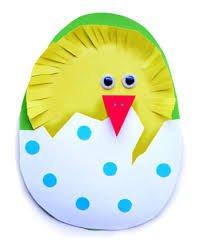 3 урок МатематикаТема: +2, -2.Учебник стр.94-95 №1, 2, 3, 4 устно.№5, 6, 7 записать в тетрадь.Вычисли:2+1=                      4+2=                       7-2=8-1=                       6+2=                       9-2=Поставь пропущенный знак + или – так, чтобы получилось верное равенство:3__2=5      4__2=2        6__1=7     9__1=8    4 урок Адаптивная физкультура